Отчёт о работе волонтёрской группы ГПОУ «СТЭК»Место работы волонтёров ГБУ РК « Сыктывкарский ПНИ».Период: октябрь 2015 – май 2016.План работы волонтёрской группы.«Добрые, нежные, ласковые»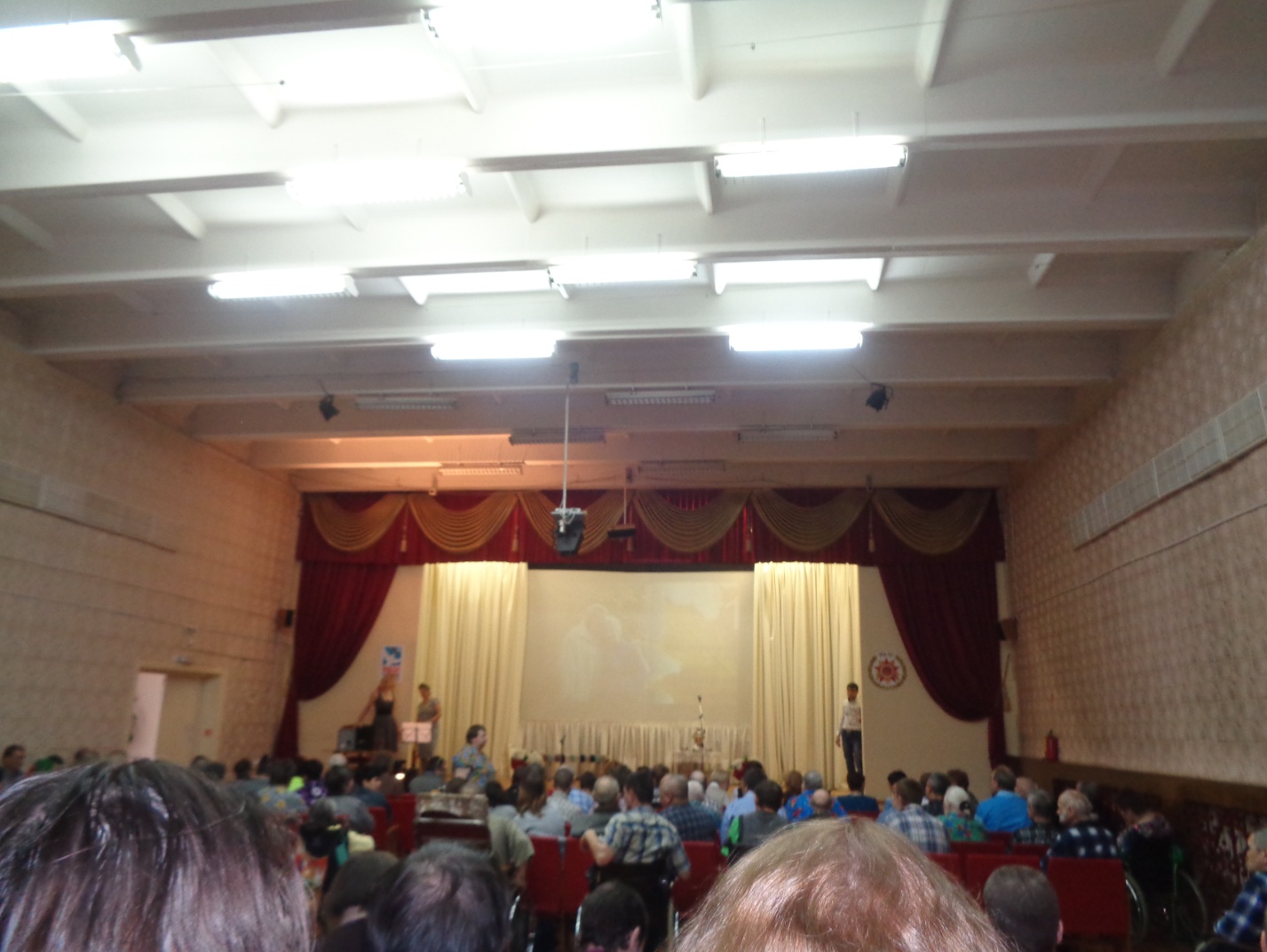 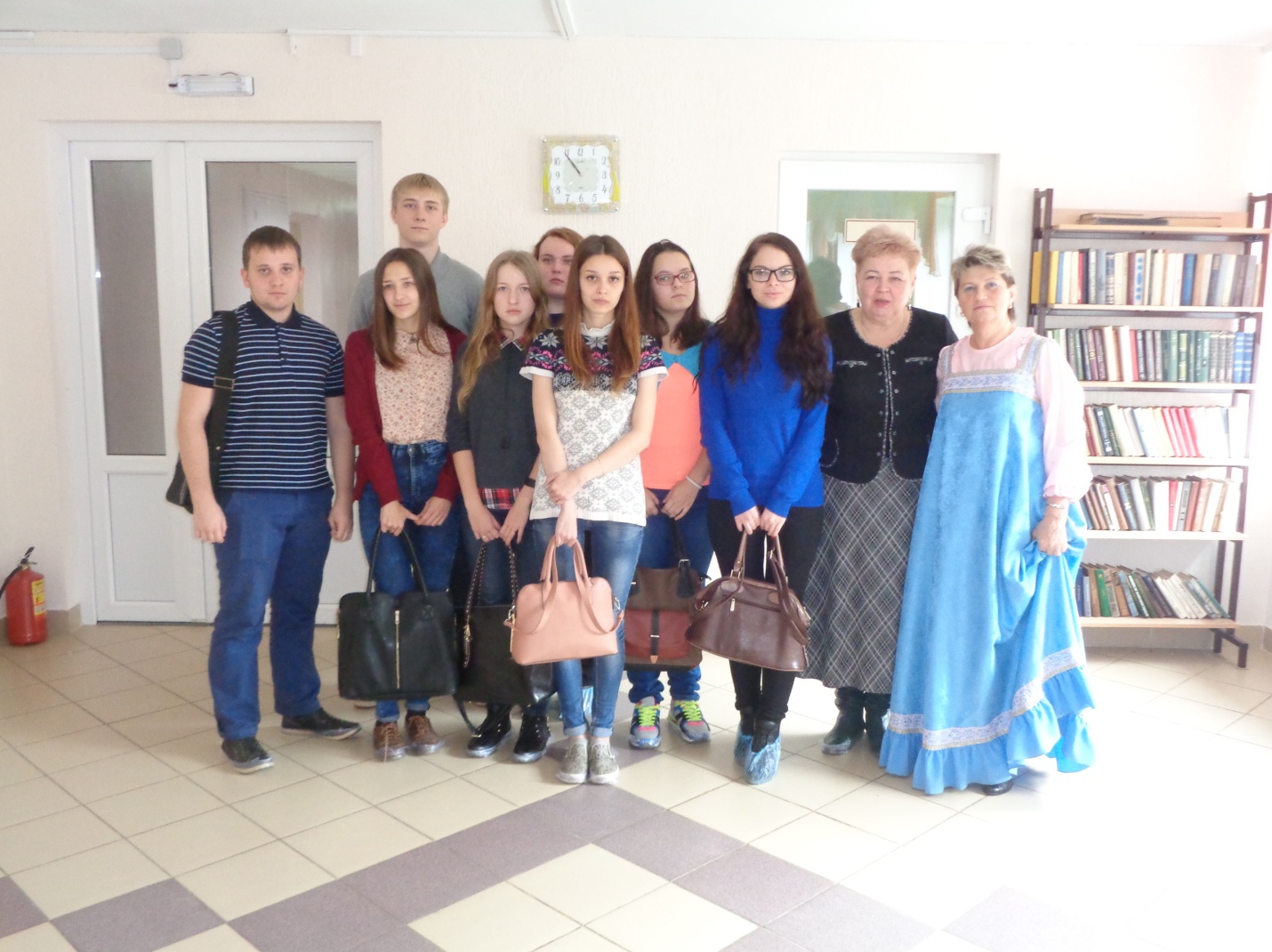 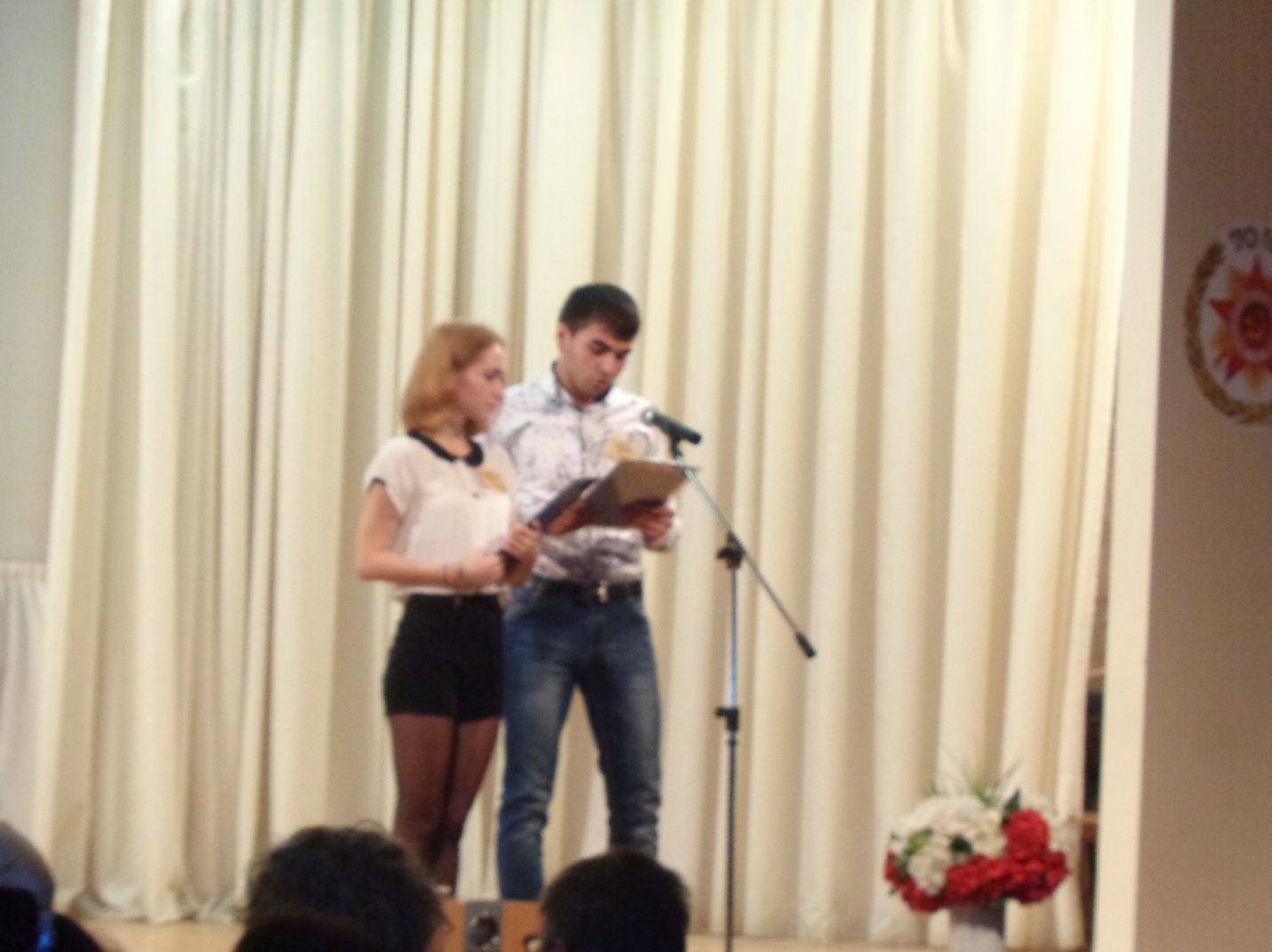 «Приходи сказка»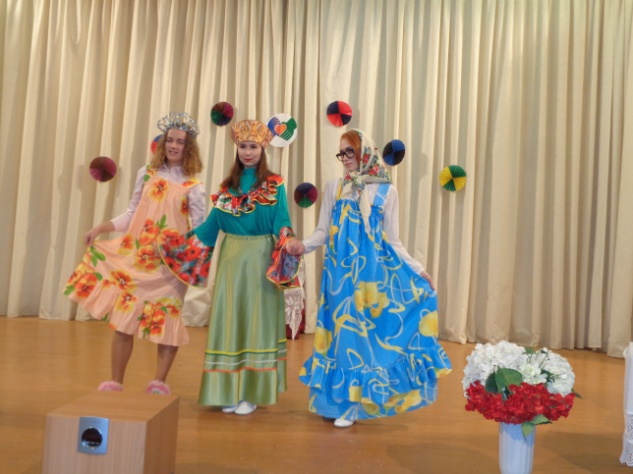 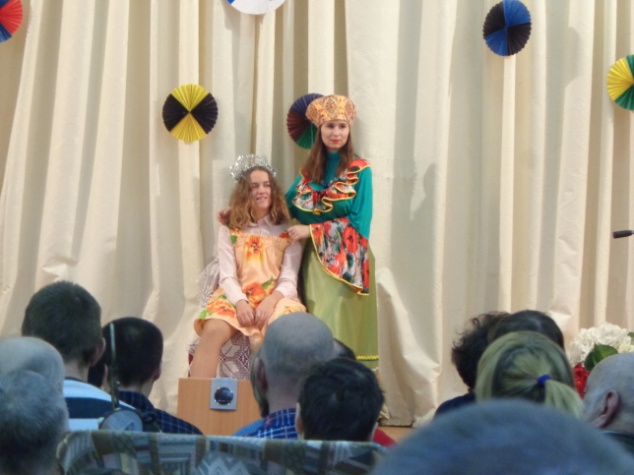 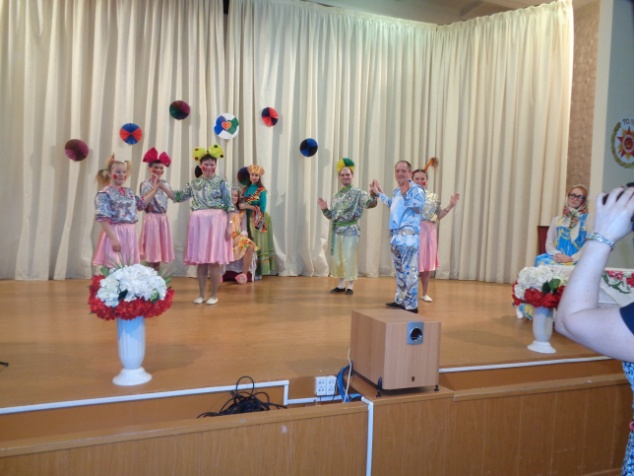 «Разноцветная осень». У природы нет плохой погоды…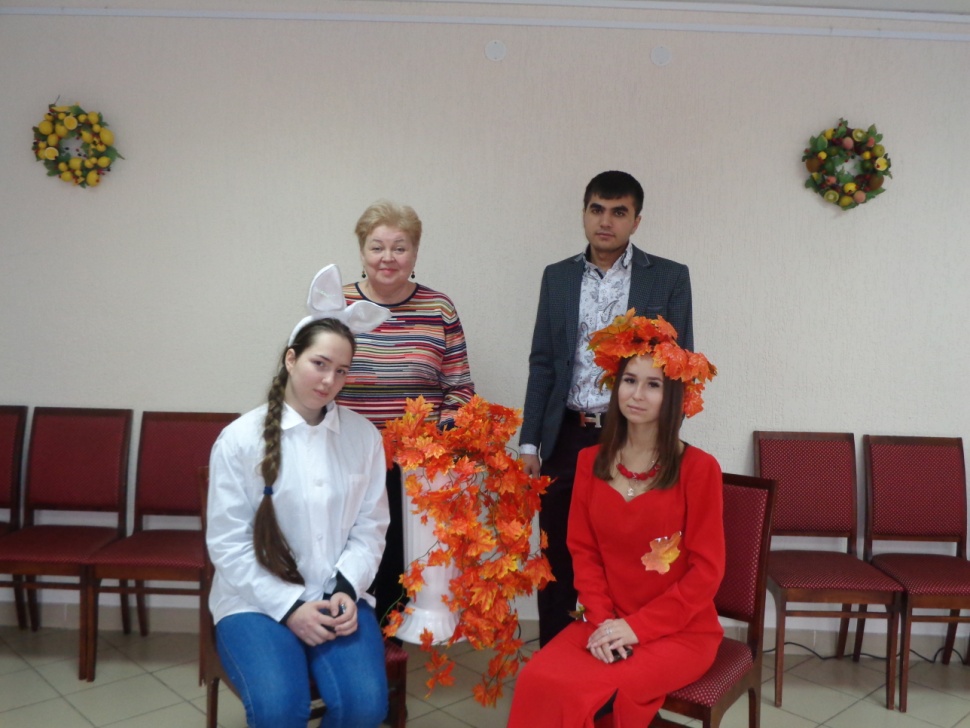 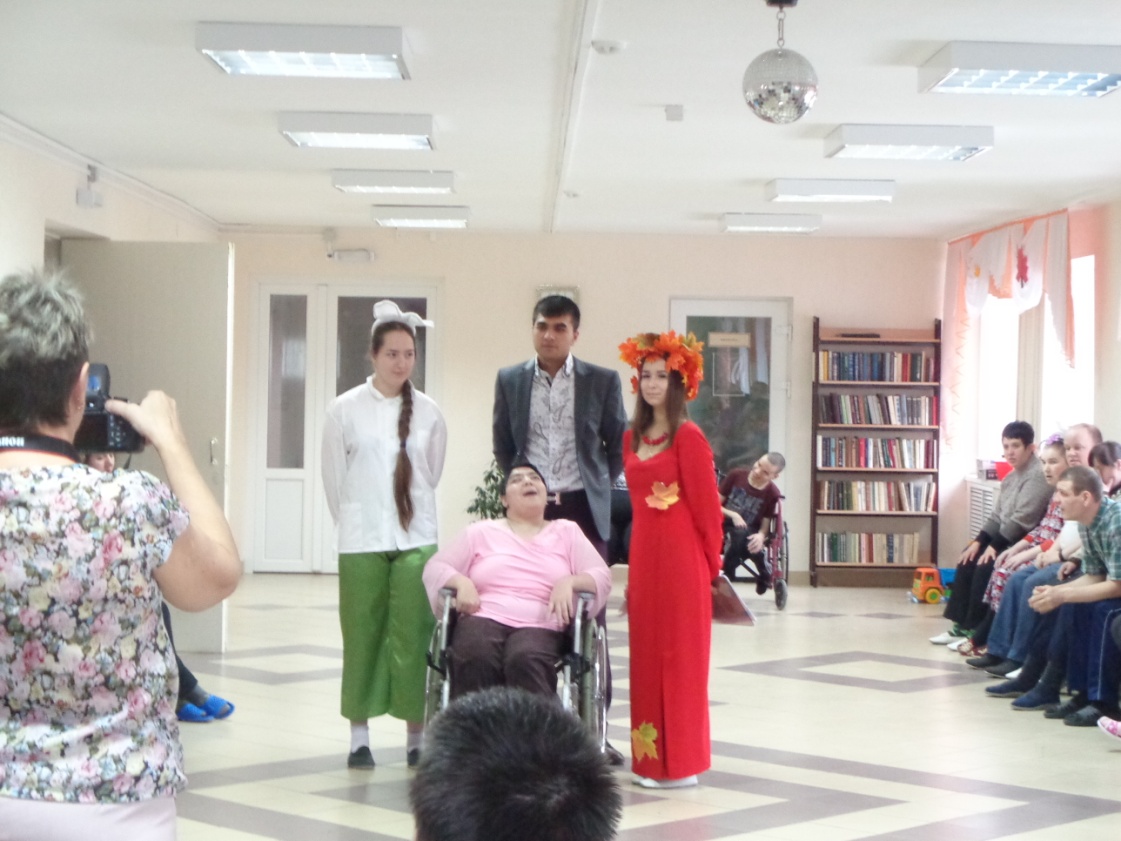 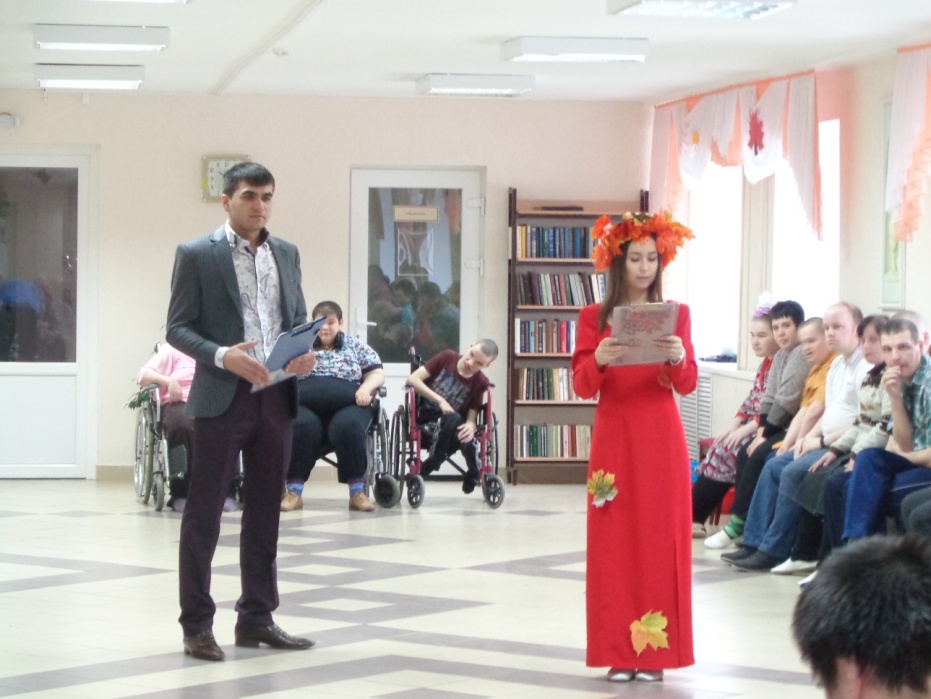 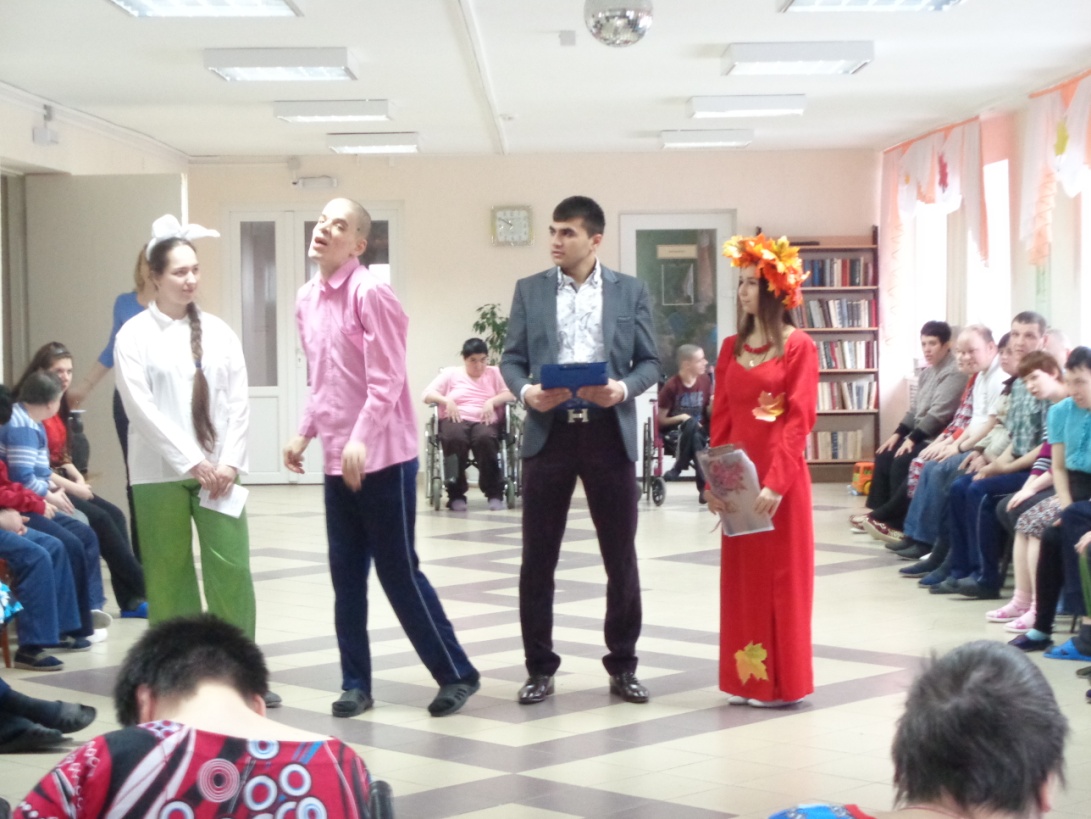 «1 апреля». Давайте шутить и веселиться.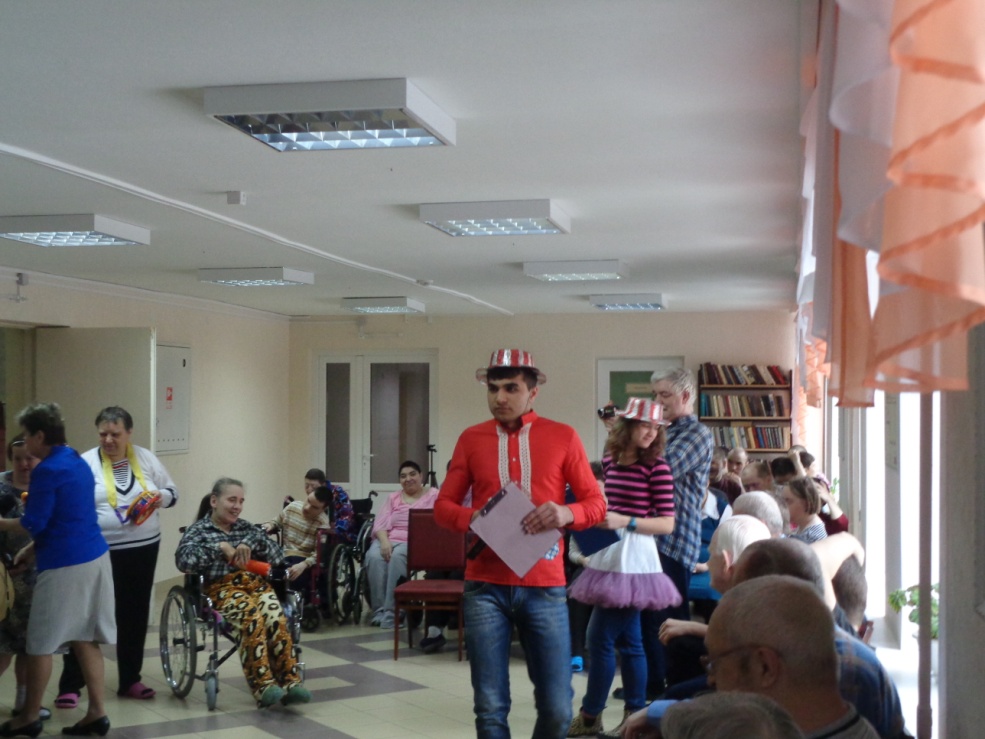 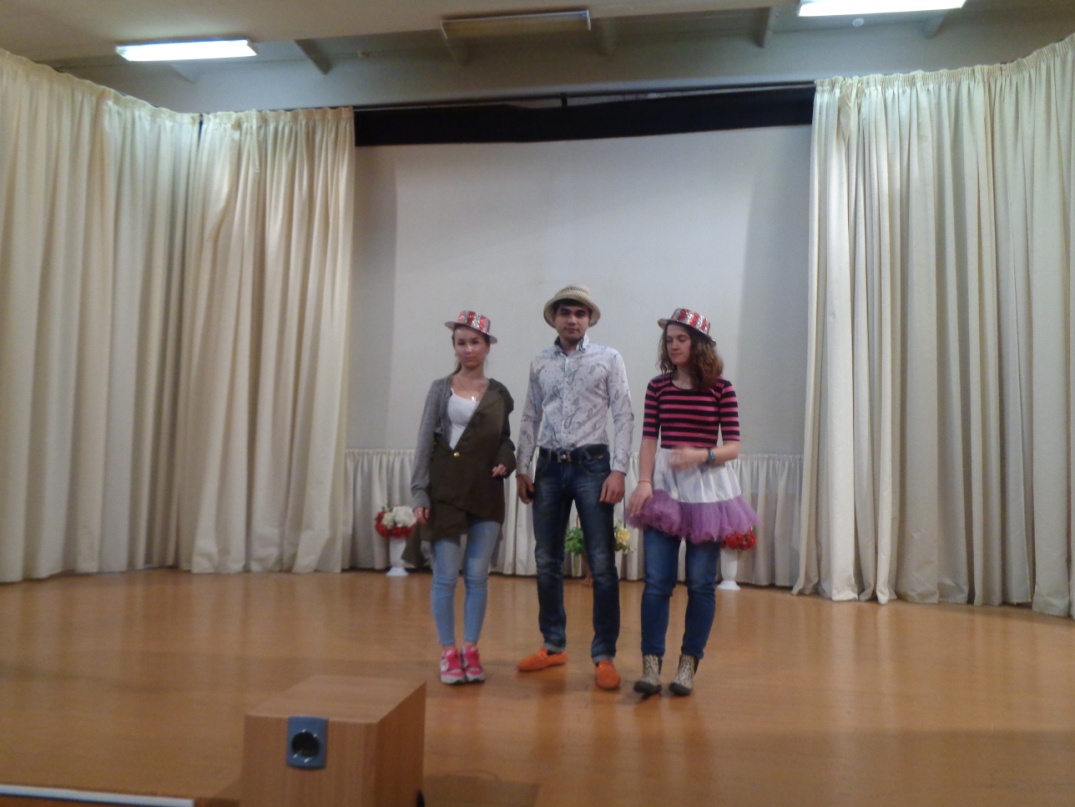 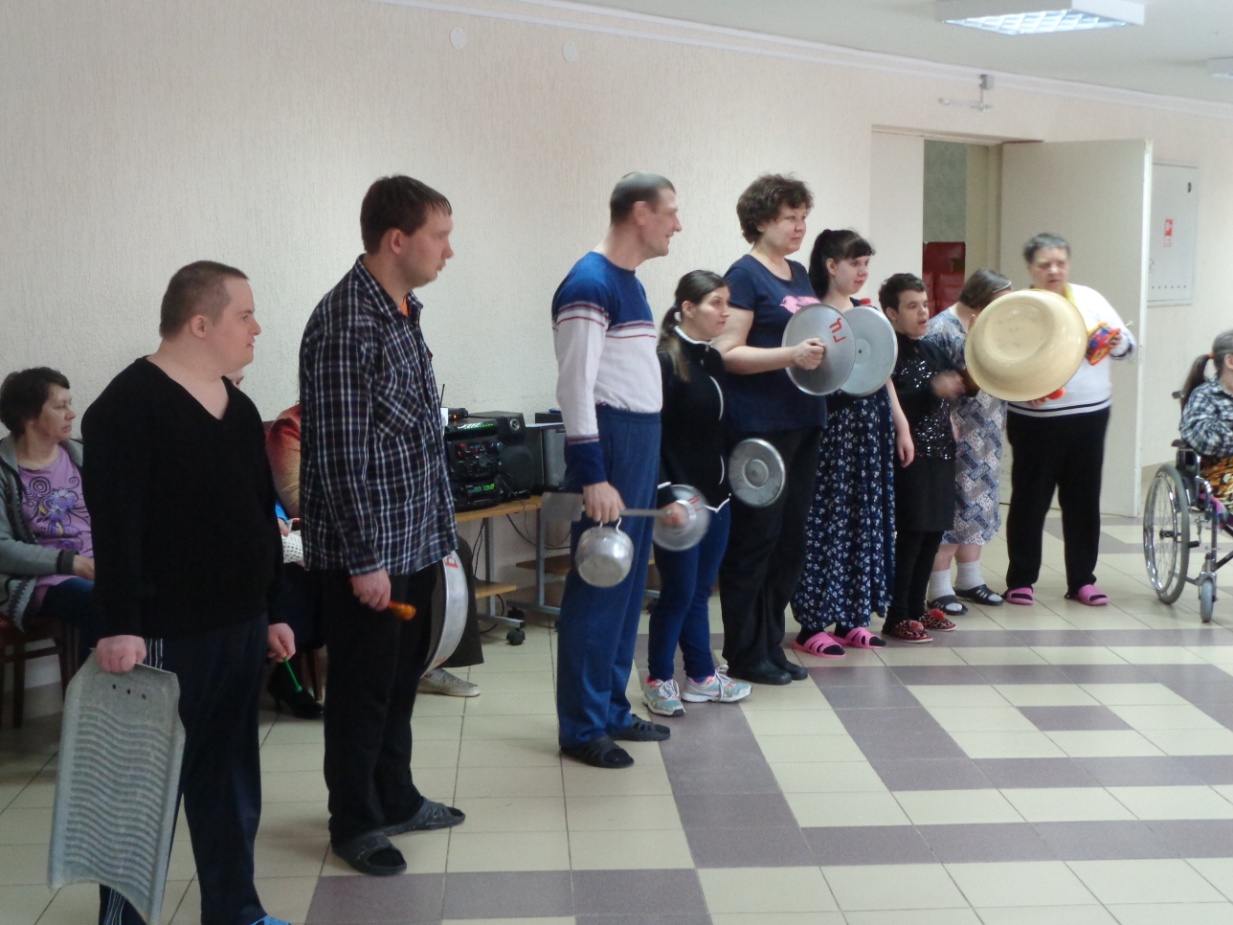 Масленица. Весна идёт, весне дорогу…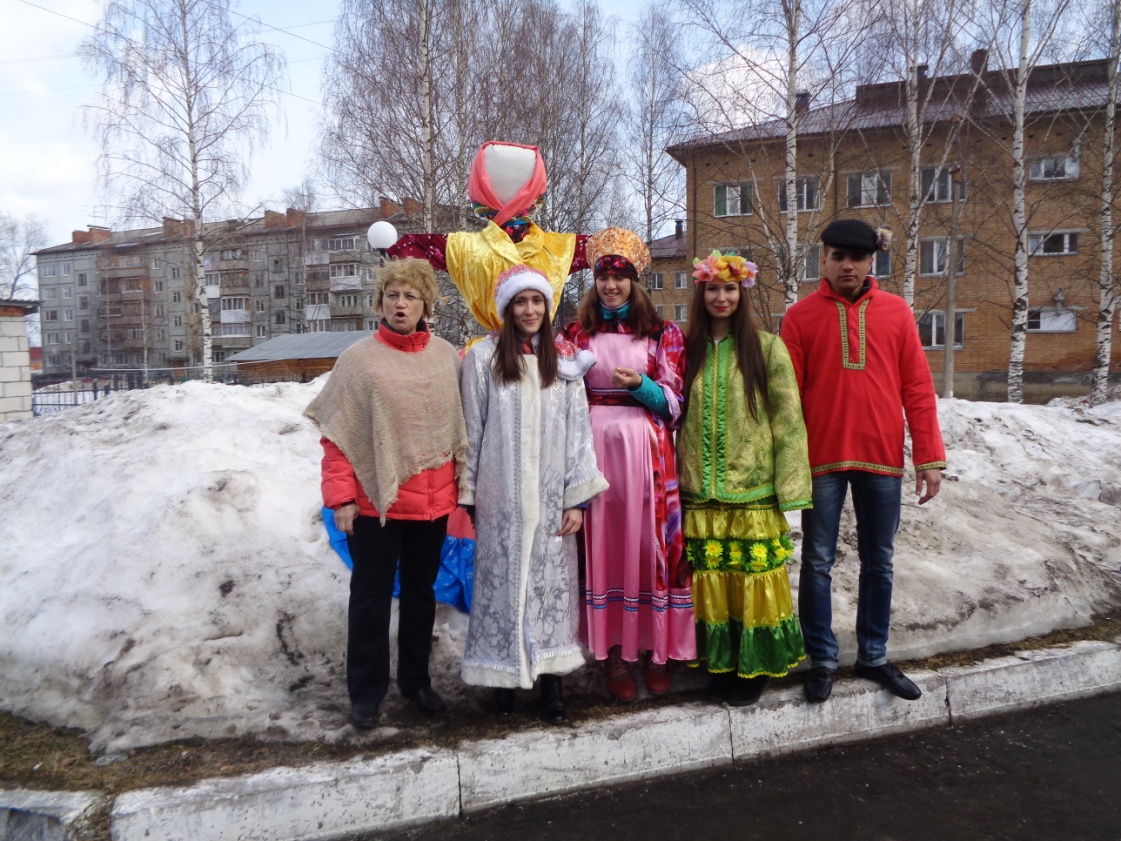 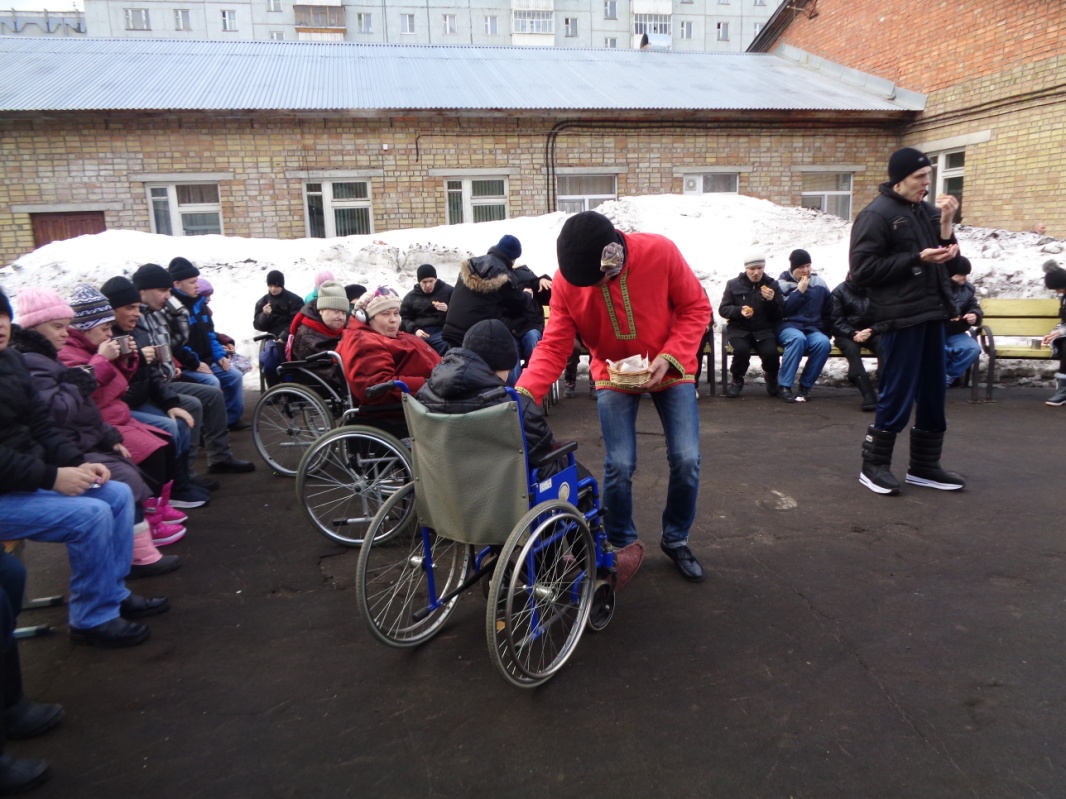 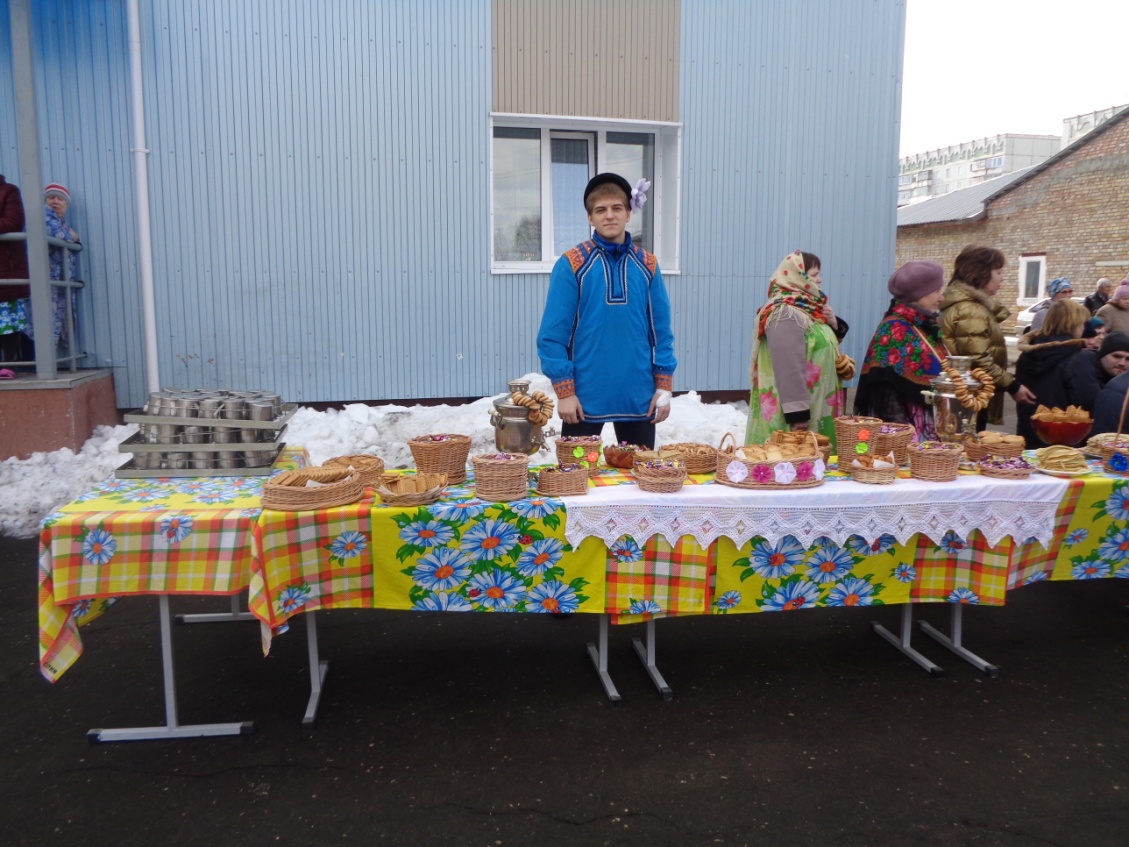 Этот День Победы…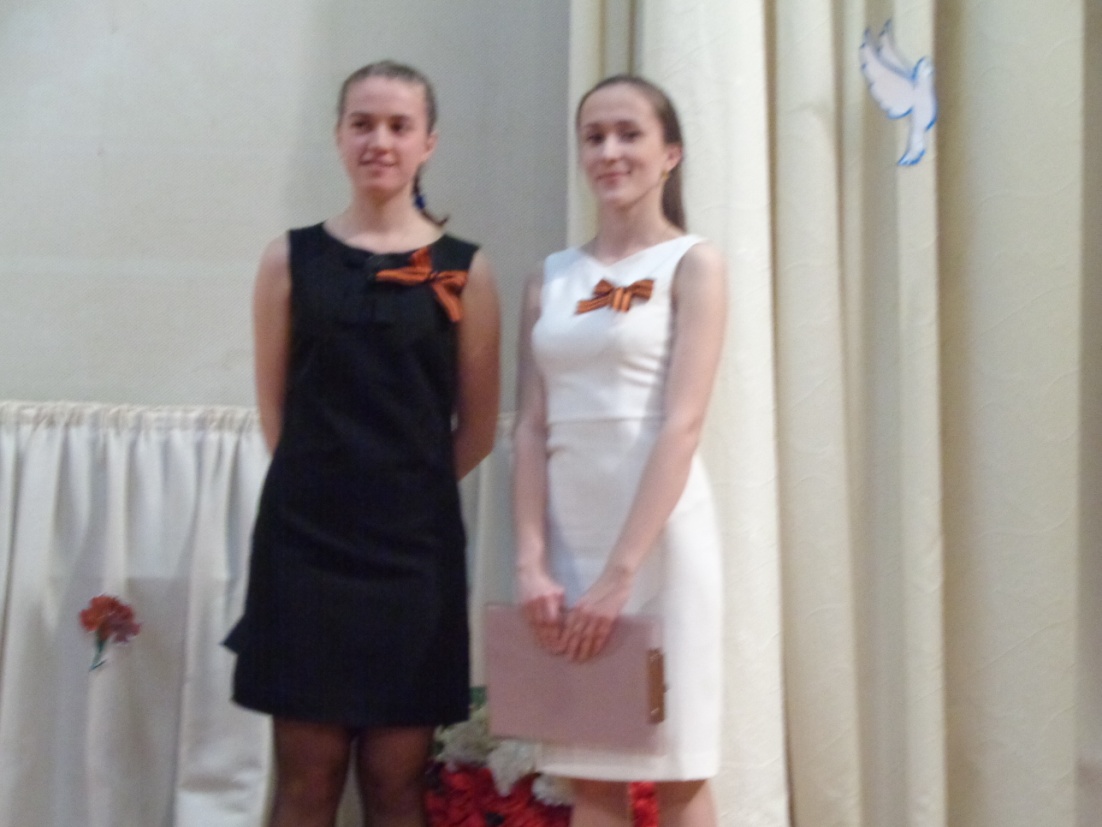 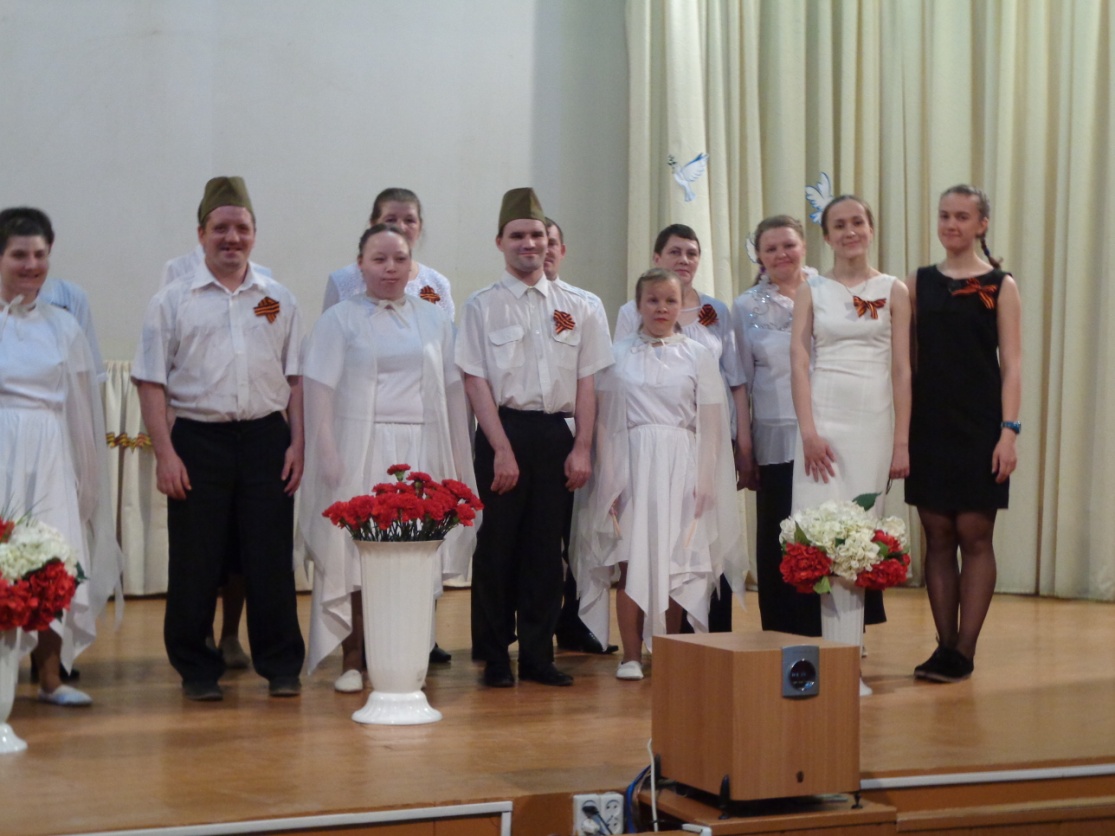 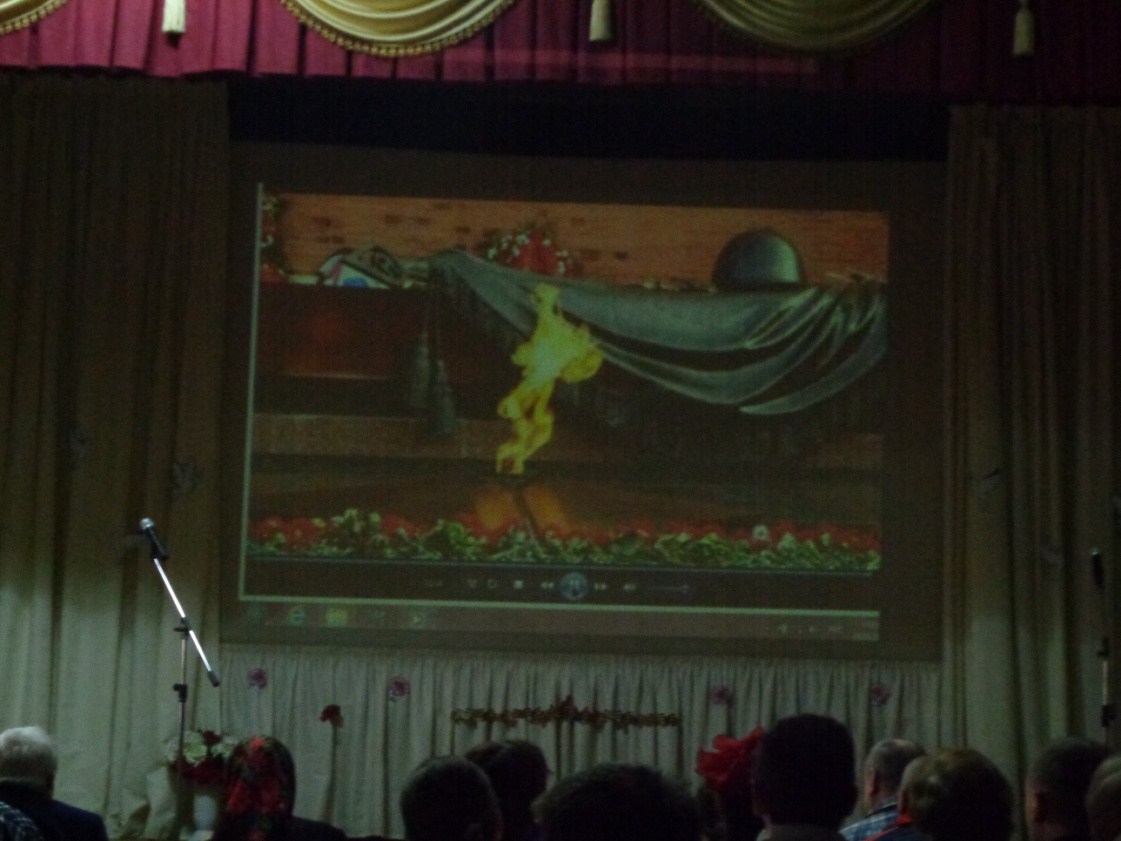 №Мероприятия Дата проведенияОтветственные1.Проведение праздника, посвящённого «Дню пожилого человека» « Добрые , нежные, ласковые».01.10.15Зам.директора по СРР, инструктор по труду, музыкальный руководитель, руководитель волонтёрской группы.2.Проведение праздника- развлечения «Разноцветная осень».28.10.15Зам.директора по СРР, инструктор по труду, музыкальный руководитель, руководитель волонтёрской группы.3.Помощь и участие в празднике, посвящённого Дню Инвалида «Приходи сказка».03.12.15Зам.директора по СРР, инструктор по труду, музыкальный руководитель, руководитель волонтёрской группы.4.Участие в юмористическом празднике «Праздник смеха и веселья».01.04.16Зам.директора по СРР, инструктор по труду, музыкальный руководитель, руководитель волонтёрской группы.5.Помощь и участие в фольклорном празднике «Веселая масленица. Гори, гори ясно…»08.04.16Зам.директора по СРР, инструктор по труду, музыкальный руководитель, руководитель волонтёрской группы.6.Помощь и участие в подготовке празднования 71-ой годовщины со Дня Победы.11.05.16Зам.директора по СРР, инструктор по труду, музыкальный руководитель, руководитель волонтёрской группы.